BACCALAURÉAT GÉNÉRALÉpreuve pratique de l’enseignement de spécialité physique-chimieÉvaluation des Compétences ExpérimentalesCette situation d’évaluation fait partie de la banque nationale.ÉNONCÉ DESTINÉ AU CANDIDATCette situation d’évaluation comporte quatre pages sur lesquelles le candidat doit consigner ses réponses.Le candidat doit restituer ce document avant de sortir de la salle d'examen.Le candidat doit agir en autonomie et faire preuve d’initiative tout au long de l’épreuve.En cas de difficulté, le candidat peut solliciter l’examinateur afin de lui permettre de continuer la tâche.L’examinateur peut intervenir à tout moment, s’il le juge utile.L’usage de calculatrice avec mode examen actif est autorisé. L’usage de calculatrice sans mémoire « type collège » est autorisé. CONTEXTE DE LA SITUATION D’ÉVALUATIONLes poux, fléau des cours de récréation, sont souvent difficiles à éradiquer car ils se reproduisent abondamment et très rapidement. Après avoir appliqué une lotion sur les cheveux, il est nécessaire d’utiliser un peigne à poux pour pouvoir retirer non seulement les poux, mais aussi leurs œufs, appelés « lentes ». 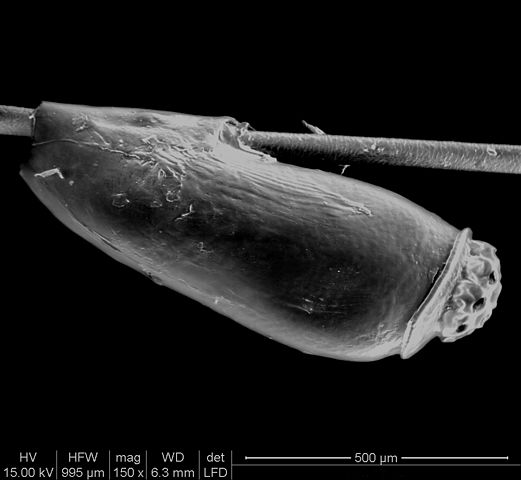 Image d’une lente accrochée à un cheveuLe but de cette épreuve est de déterminer si les peignes à disposition sont adaptés pour retirer les poux et les lentes. INFORMATIONS MISES À DISPOSITION DU CANDIDATLe peigne à poux :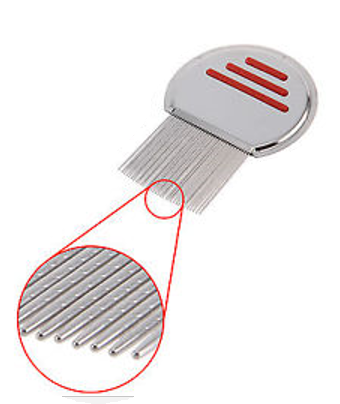 Un peigne à poux est composé de dents longues et rapprochées permettant de déloger les insectes et leurs œufs (lentes) du cheveu. Il existe dans le commerce des peignes également labellisés « peigne à lentes », supposés être plus efficaces pour l’élimination des lentes.On considèrera que pour être efficace la distance a entre les dents du peigne doit être inférieure à 300 μm.Diffraction de la lumière :En éclairant une fente ou un fil de diamètre a par une source laser monochromatique de longueur d’onde λ, orientée perpendiculairement à la fente, on peut observer sur un écran une figure de diffraction. La largeur de la tache centrale L dépend des paramètres suivants :- diamètre a de la fente ou du fil ;- longueur d’onde du laser λ ;- distance fente-écran D.TRAVAIL À EFFECTUER Schématisation du montage de diffraction (10 minutes conseillées)Proposer le schéma légendé d’un montage permettant d’obtenir, sur un écran, une figure de diffraction d’une lumière LASER qui passe à travers les dents du peigne n°1 fourni.On fera apparaitre les 4 paramètres figurant dans l’information mise à disposition intitulée « diffraction de la lumière ».Utilisation de la figure de diffraction (30 minutes conseillées)Mise en œuvre du dispositif expérimentalMettre en place le montage schématisé dans la partie 1. en choisissant une distance de 1,0 m entre le peigne n°1 et l’écran.Visualiser la figure de diffraction.Mesurer la largeur de la tache centrale avec le maximum de précision.Répéter trois fois les étapes précédentes en augmentant la distance D entre le peigne n°1 et l’écran et compléter le tableau ci-dessous.Exploitation des mesuresÀ l’aide du logiciel tableur-grapheur tracer le graphe représentant la largeur L de la tache centrale en fonction de la distance D peigne n°1-écran.À l’aide des fonctionnalités du logiciel tableur-grapheur, modéliser la répartition des points expérimentaux par une courbe de tendance adaptée.Noter ci-dessous l’équation de la courbe de modélisation obtenue :………………………………………………………………………………………………………………………….2.3. Identifier des sources d’erreurs associées aux mesures expérimentales de D et de L.…………………………………………………………………………………………………..……….………..………………..…………………………………………………………………………………………………..……….………..………………..…………………………………………………………………………………………………..……….………..………………..…………………………………………………………………………………………………..……….………..………………..…………………………………………………………………………………………………..……….………..………………..Étude des peignes à poux (20 minutes conseillées)L’expression de la largeur de la tache centrale L de la figure de diffraction obtenue dans ces conditions est :  : relation 1À partir des différents résultats obtenus et des informations mises à disposition, conclure sur l’efficacité du peigne n°1 pour enlever les poux et les lentes. Justifier la réponse.…………………………………………………………………………………………………..……….………..………………..…………………………………………………………………………………………………..……….………..………………..…………………………………………………………………………………………………..……….………..………………..…………………………………………………………………………………………………..……….………..………………..…………………………………………………………………………………………………..……….………..………………..…………………………………………………………………………………………………..……….………..………………..…………………………………………………………………………………………………..……….………..………………..…………………………………………………………………………………………………..……….………..………………..À partir d’une mesure et de la relation 1, évaluer l’efficacité du peigne n°2.…………………………………………………………………………………………………..……….………..………………..…………………………………………………………………………………………………..……….………..………………..…………………………………………………………………………………………………..……….………..………………..…………………………………………………………………………………………………..……….………..………………..…………………………………………………………………………………………………..……….………..………………..Défaire le montage et ranger la paillasse avant de quitter la salle.NOM : Prénom : Centre d’examen : n° d’inscription : APPEL n°1Appeler le professeur pour lui présenter votre schémaAPPEL n°2Appeler le professeur pour lui présenter la figure obtenue ainsi que votre mesure ou en cas de difficultéDistance D peigne n°1-écran1,0 mLargeur L de la tache centraleAPPEL n°3Appeler le professeur pour lui présenter vos résultats
ou en cas de difficulté